Line graph to represent the clinical utility index over a range of exposure, efficacy and toxicitiy level in Ouellet D. Benefit-risk assessment: the use of clinical utility index. Expert Opin Drug Saf 2010 Mar;9(2):289-300.Dose-response relationship for efficacy, toxicity and utility index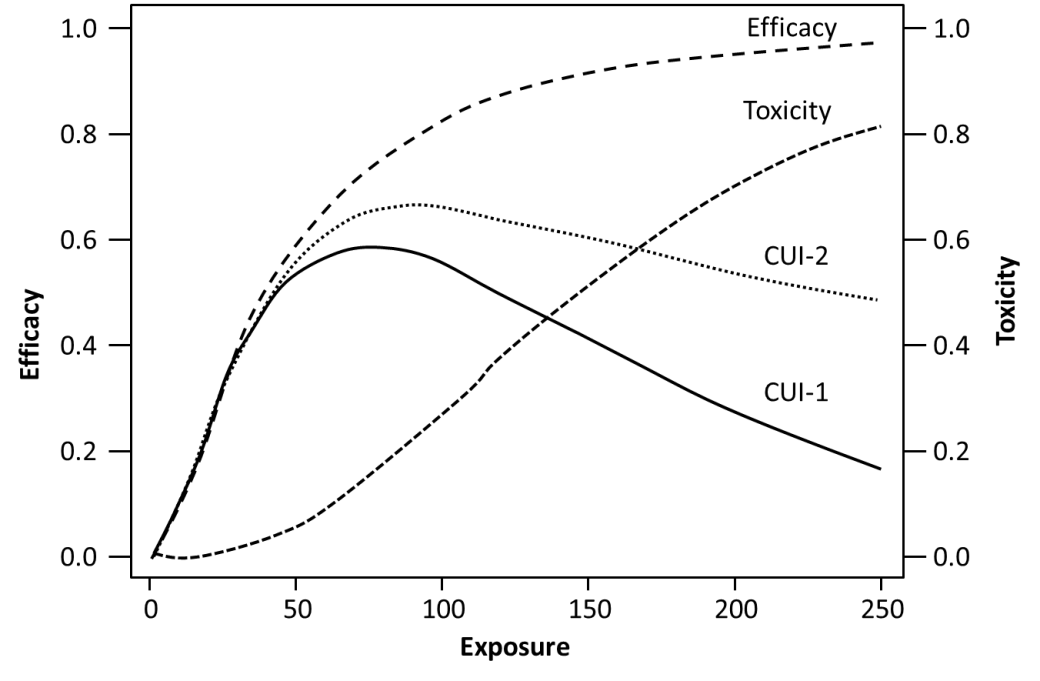 